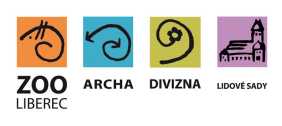 Zoologická zahrada Liberecpříspěvková organizaceOBJEDNÁVKA / ORDERVystavil: xxx
tel. xxx
emai: xxxOBJEDNÁVKA č. OBJ1106/2019
Datum: 9.12.2019Dodavatel:N&N KOŠÁTKY s.r.o.IČ:27636844DIČ:CZ27636844Odběratel:Zoologická zahrada Liberec,
příspěvková organizace
Lidové sady 425/1
460 01 Liberec 1
IČ: 00079651
DIČ:00079651Vyřizuje: springl@zooliberec.cz,487 377 150Předmět objednávky/ Subject of order:Objednávka - oprava traktoruPopis dodávky/ Specification:Oprava a servis traktoru - telefonicky řešeno p. BrzobohatýmPředpokládáná cena max. vč DPH:55 000,00 Kč
Termín dodání/ Date of Delivery:Poznámka/ Note:V případě že, fakturovaná částka bude vyšší než částka v objednávce, bude faktura vrácena.
Faktury v elektronické podobě zasílejte na adresu: xxx